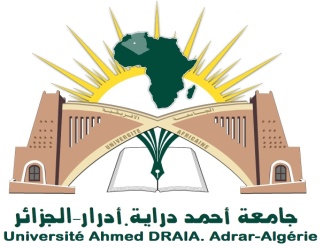 الجمهورية الجزائرية الديمقراطية الشعبية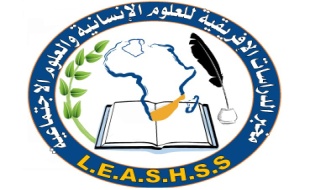 	وزارة التعليم العالي والبحث العلمي	جامعـــــة أدرارمخبر الدراسات الافريقية للعلوم الإنسانية والعلوم الاجتماعية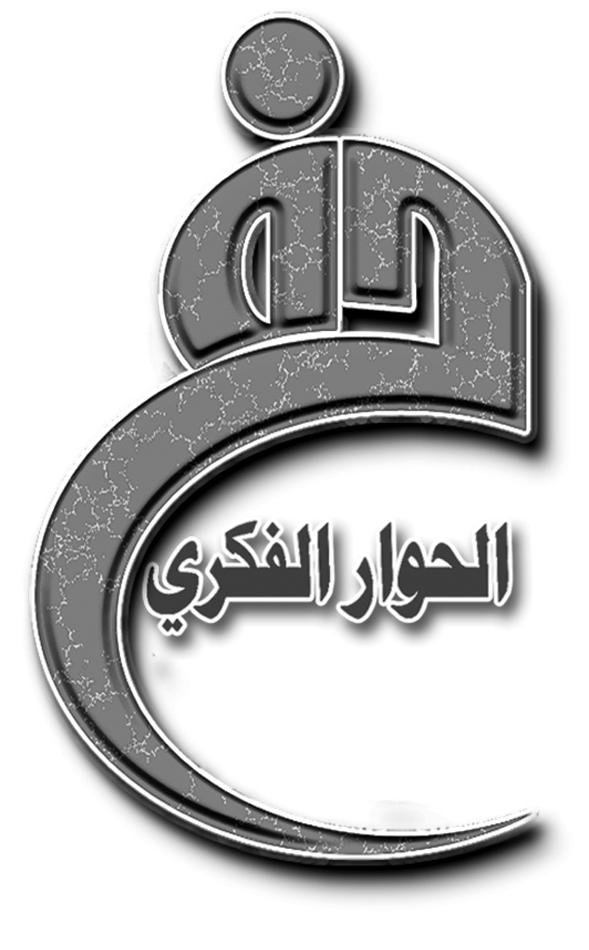 توضيح مختلف المسائل المتعلقة بتسيير وإدارة مجلة المخبرأولا: شروط النشر في المجلةتنشر مجلة الحوار الفكري المواد العلمية المتصلة بالعلوم الإنسانية والعلوم الاجتماعية باللغات الثلاث العربية والفرنسية والانجليزية، وذلك وفق المعايير المنهجية التالية:-1 أن يكون المقال جديدا،لم يسبق نشره في مكان آخر اليكترونيا أو ورقيا-2 أن يتوفر على الشروط العلمية والمنهجية.-3 تخضع المقالات المقدمة للمجلة للتقييم والتحكيم العلميين من طرف خبراء محايدين.-4 أن تكون مواضيع المقالات مهتمة بالدراسات الإفريقية في مجال ( الفكر، الثقافة، الانثربولوجيا، اللغة والأدب، التاريخ،الدين والتراث، القانون والاقتصاد، الفلسفة والسياسة، علم النفس وعلم الاجتماع، الجغرافيا والبيئة، أو ما شابه هذه الأبحاث في العلوم الإنسانية والاجتماعية)ترسل المقالات على عنوان المجلة عبر البوابة الجزائرية للمجلات العلمية فقط وهي على الرابط: https://www.asjp.cerist.dz/en/Presentation Revue/49-5 على الباحث أن يرفق مقاله بسيرة ذاتية مختصرة، يبين فيها الدرجة العلمية والتخصص الدقيق مع ذكر رقم الهاتف والبريد الالكتروني والجامعة أو مركز البحث العلمي لصاحب المقال.-6 الآراء الواردة في المقالات تخص أصحابها، ولا تعبر بالضرورة عن رأي المجلة.-7 يجب أن تكتب المقالات على الحاسوب بخط traditionnel arabic حجم 16 والهامش 12 والعناوين بخط عريض بالنسبة للمقالات العربية وبــــــــحجم Times new Roman حجم 12 والهامش حجم 10 -8 تكون الهوامش، والإحالات ،والتعاليق في الصفحة الواحدة، وقائمة المراجع في آخر المقال ألا يقل المقال عن عشر( 10 ) صفحات ولا يزيد عن خمس وعشرين( 25 ) صفحة. وأن يحرر وفق الشروط العلمية والمنهجية، بحيث يتضمن:- مقدمة تحتوي على الإشكالية وعناصر الموضوع.- العرض وفق التفريع ( عناصر أساسية وأخرى فرعية أو جزئية) مرتبة ترتيبا تصاعديا.- خاتمة تتضمن نتائج البحث مرتبة في آخر المقال وفق منهج علمي متعارف عليه وليس تلخيصا.-13 المقالات والبحوث التي يقترح المحكمون إجراء تعديلات أو إضافات عليها تعاد إلى أصحابها، لإجراء تلك التعديلات قبل النشر. في البوابة.ملاحظات:-1 ترتيب المقالات والبحوث في المجلة يخضع لاعتبارات فنية.2- تتأكد هيئة تحرير المجلة من مدى استيفاء المقالات الموجهة للنشر من تحقق شروط النشر المذكورة أعلاه. ويرفض أي مقال لا يستجيب لشروط النشر.ثانيا- تقييم المقالاتفي حالة استيفاء المقال لشروط النشر، تقوم هيئة التحرير باختيار محكمين لتحكيم المقال يتم اختيارهما على أساس التخصص في موضوع المقال. يمكن أن يكون أحدهما من داخل الجامعة والآخر من خارجها.في حالة عدم وجود محكمين متخصصين في الموضوع في الهيئة العلمية للمجلة تقوم هيئة التحرير باختيار- من خارج الهيئة العلمية-  محكمين اثنين متخصصين يختاران على أساس الدرجة العلمية والكفاءة والتخصص ويعتبران كخبراء للتقييم. - يجب حذف اسم صاحب المقال أو أي معلومة قد تؤدي إلى التعرف عليه من طرف المحكم.في حالة تأخر أحد المحكمين في إعادة التقييم لمدة شهر من تاريخ إرسال المقال يتصل به ويمهل لمدة أسبوع.وفي حالة عدم استجابته يتم تعويضه بمحكم آخر.ثالثا- نتائج التقييمتتمثل نتائج التقييم في الملاحظات التالية: مقبولمقبول بتحفظمرفوضترسل نتائج التقييم وتدرس في هيئة التحرير وتخضع لتقديرها وفقاً للكيفيات التالية:إذا كانت نتائج التقييم بـ: مقبول + مقبول فيعتبر المقال مقبولاً ويوجه للنشر.إذا كانت نتائج التقييم بـ: مرفوض + مرفوض فيعتبر المقال مرفوضا ويبلغ صاحب المقال بذلكإذا كانت نتائج التقييم بـ: مقبول + مقبول بتحفظ فيطلب من صاحب المقال إجراء التعديلات المطلوبة.إذا كانت نتائج التقييم بـ: مقبول بتحفظ + مقبول بتحفظ فيطلب من صاحب المقال إجراء التعديلات المطلوبة.إذا كانت نتائج التقييم بـ: مرفوض + مقبول في هذه الحالة يحال المقال إلى محكم ثالث للفصل فيه.إذا كانت نتائج التقييم بـ: مرفوض + مقبول بتحفظ في هذه الحالة يعتبر المقال مرفوضا ويبلغ صاحب المقال بذلك.تتحقق هيئة التحرير من مدى قيام أصحاب المقالات بالتعديلات المطلوبة منهم.وعند الضرورة ُيلجأ إلى إرسال المقال (النسخة القديمة مع النسخة المعدلة) مرفقة بملاحظات المحكمين إلى أحد المحكمين للتأكد من قيام المعني بالتعديلات المطلوبة.رابعا- أحكام ختاميةلا يمكن نشر مقالين بنفس العنوان في نفس العدد.لا يمكن نشر مقالين لنفس الشخص في نفس العدد.لا يمكن نشر مقالين لنفس الشخص في عددين متتاليين، إلا في حالة عدم وجود مقالات أخرى للنشر وضرورة إكمال العدد.العضوية في هيئات المجلة تكون تطوعية والنشر فيها يكون مجانيا.خامسا-الاتصال بالمجلة: للاستفسار  يرجى الاتصال على العناوين التالية:البريد الإلكتروني: laboafric01@yahoo.comرقم الهاتف: 0021349361871 http://www.univ-adrar.dz/revues/